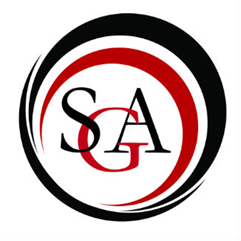 Student Government Association’sCommittee on Finance	Meeting Agenda	31 August 2017Call to order11:29 am.Approval of MinutesChair Report: Seungho LeeCOF balance: $498,419.05 SGA balance: $103,718.48Report: Committee ReportsAudit Committee: Inventory Committee: Old BusinessNew BusinessNAS Emergency AllocationSo Moved: Alyssa Second: ToloupePASSEDSGA Emergency AllocationShirt DesignSo Moved: Alyssa Second: ToloupeAdvisor: There are resources in the university to make get a design for free.FAILEDSGA DuesSo moved: AlyssaSecond: ToloupePASSEDPRSSA Budget RequestLee: Their budget request is late. Therefore, they need to ask for emergency allocation.So moved: AlyssaSecond: ToloupeFAILEDAnnouncementsHi! Advisor CommentsPlease participate more!Adjournment So moved: DamienSecond: ToloupeAdjourned at 11:39 am.